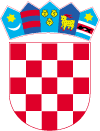 Gradsko vijećeKlasa:Urbroj:Lepoglava, Na temelju odredbe članka 22. Statuta Grada Lepoglave („Službeni vjesnik Varaždinske županije“ br. 6/13, 20/13, 33/13-ispravak i 31/14- pročišćeni tekst, 6/18, 24/18), Gradsko vijeće Grada Lepoglave na . sjednici održanoj ___________ godine donosi PROGRAM DEMOGRAFSKIH MJERA ZA POTICANJE RJEŠAVANJA STAMBENOG PITANJA MLADIH OBITELJI NA PODRUČJU GRADA LEPOGLAVE ZA 2020. GODINU1. CILJEVI PROGRAMAOvim Programom se želi potaknuti rješavanje stambenog pitanja mladih obitelji na području grada Lepoglave te potaknuti doseljavanje mladih obitelji radi demografske obnove i povećanja broja stanovništva na području grada Lepoglave.2. MJERE Mjera 1. Sufinanciranje gradnje obiteljske kuće na području grada LepoglaveMjera 2. Sufinanciranje kupnje obiteljske kuće/stana na području grada LepoglaveZa provedbu mjera iz ovog Programa u Proračunu Grada Lepoglave za 2020. godinu su osigurana sredstva u iznosu od 200.000,00 kuna.3. KORISNICI PROGRAMAPrihvatljivi korisnici ovog Programa su fizičke osobe – državljani Republike Hrvatske s prebivalištem na području grada Lepoglave, kao i strani državljani i osobe bez državljanstva koje su stalno nastanjeni na području grada Lepoglave te fizičke osobe koje imaju namjeru trajnog nastanjenja na području Grada Lepoglave te koje s ciljem rješavanja svojeg stambenog pitanja grade/kupuju stambeni objekt na području grada Lepoglave.Prihvatljivi korisnici su fizičke osobe koji u trenutku podnošenja zahtjeva nisu stariji od 40 godina te koje žive u bračnoj / izvanbračnoj zajednici, formalnom / neformalnom životnom partnerstvu, kao i jednoroditeljske obitelji koju čine dijete odnosno djeca i jedan roditelj ili samohrani roditelj pod uvjetom da nemaju drugu useljivu kuću/stan u svom vlasništvu.Samci nisu prihvatljivi korisnici ovog Programa.4. UVJETI SUFINANCIRANJA PO MJERAMAMjera 1. Sufinanciranje gradnje obiteljske kuće Mlada obitelj može ostvariti sufinanciranje za gradnju obiteljske kuće na području grada Lepoglave u iznosu do 50% prihvatljivih troškova, a najviše 40.000,00 kuna pod uvjetom da je prijava početka građenja prijavljena nakon 01.01.2019. godine.Podnositelj zahtjeva za sufinanciranje može biti osoba koja je jedini vlasnik odnosno suvlasnik (s drugim prihvatljivim korisnikom iz točke 3. ovog Programa) građevinskog zemljišta na području Grada Lepoglave.Ukoliko je podnositelj zahtjeva suvlasnik, drugi suvlasnik (koji mora biti prihvatljiv korisnik iz točke 3. ovog Programa) mora priložiti izjavu kojom potvrđuje da je suglasan i upoznat sa podnošenjem zahtjeva za korištenje ove mjere.Prihvatljivi troškovi su: geodetski troškovitroškovi projektiranja, stručnog nadzoratrošak građevinskih radova Troškovi unutarnjeg uređenja nisu prihvatljivi troškovi (npr. namještaj i oprema)Ukoliko prebivalište još nije prijavljeno, Korisnik potpore i članovi njegovog zajedničkog kućanstva  dužni su u roku od tri (3) godine od sklapanja Ugovora o dodjeli bespovratnih sredstava prijaviti prebivalište na adresi novonastale obiteljske kuće te su dužni zadržati prebivalište na toj adresi idućih 10 godina. Izuzetak od obveze zadržavanja prebivališta mogu imati djeca korisnika ukoliko se u međuvremenu osamostale ili osnuju svoje obitelji.Potpora je jednokratna po kućanstvu odnosno po stambenom objektu i ne može se kombinirati s drugom mjerom iz ovog Programa.Korisnik potpore dužan je, po učinjenom, dostaviti tražene potvrde/uvjerenja o prebivalištu za sebe i članove svog kućanstva u Jedinstveni upravni odjel Grada Lepoglave.Grad Lepoglava zadržava pravo provjere i uvida na terenu po ovlaštenoj osobi i prije odobravanja mjere, a i nakon potpisivanja Ugovora.Korisnik potpore dužan je prilikom potpisivanja Ugovora dostaviti instrument osiguranja u obliku ovjerene zadužnice na iznos koji pokriva iznos odobrene potpore, u korist Grada Lepoglave.Mjera 2. Sufinanciranje kupnje obiteljske kuće/stanaMlada obitelj može ostvariti sufinanciranje za kupnju obiteljske kuće/stana na području grada Lepoglave u iznosu do 50% kupoprodajne cijene, a najviše 40.000,00 kuna pod uvjetom da kupoprodajni ugovor nije sklopljen prije 01. siječnja 2020. godine.Ugovorena kupoprodajna cijena utvrđuje se na temelju kupoprodajnog ugovora potpisanog i ovjerenog od strane javnog bilježnika.Podnositelj zahtjeva za sufinanciranje može biti osoba koja je jedini vlasnik/suvlasnik (s drugim prihvatljivim korisnikom iz točke 3. ovog Programa)  kupljene obiteljske kuće/stana. Ukoliko je podnositelj zahtjeva suvlasnik, drugi suvlasnik (koji mora biti prihvatljiv korisnik iz točke 3. ovog Programa) mora priložiti izjavu kojom potvrđuje da je suglasan i upoznat sa podnošenjem zahtjeva za korištenje ove mjere.Ukoliko prebivalište još nije prijavljeno, Korisnik potpore i članovi njegovog zajedničkom kućanstva dužni su u roku od  3 godine (kod kupnje kuće) i u roku 1 godine (kod kupnje stana) od sklapanja Ugovora o dodjeli bespovratnih sredstava prijaviti prebivalište na adresi obiteljske kuće/stana te zadržati prebivalište na toj adresi idućih 10 godina.Izuzetak od obveze zadržavanja prebivališta mogu imati djeca korisnika ukoliko se u međuvremenu osamostale ili osnuju svoje obitelji.Potpora je jednokratna po kućanstvu odnosno po stambenom objektu i ne može se kombinirati s drugom mjerom iz ovog Programa.Korisnik potpore dužan je, po učinjenom, dostaviti tražene potvrde/uvjerenja o prebivalištu za sebe i članove svog kućanstva u Jedinstveni upravni odjel Grada Lepoglave.Grad Lepoglava zadržava pravo provjere i uvida na terenu po ovlaštenoj osobi i prije odobravanja mjere, a i nakon potpisivanja Ugovora.Korisnik potpore dužan je prilikom potpisivanja Ugovora dostaviti instrument osiguranja u obliku ovjerene zadužnice na iznos koji pokriva iznos odobrene potpore, u korist Grada Lepoglave.5. POSTUPAK PODNOŠENJA ZAHTJEVAZa provedbu Mjera 1. i .2 ovog programa Gradonačelnik Grada Lepoglave će objaviti Javni poziv mladim obiteljima za dostavu zahtjeva. Bespovratna sredstava mladim obiteljima se dodjeljuju do iskorištenja proračunskih sredstava predviđenih za ovu namjenu. Javni poziv mora sadržavati popis potrebne dokumentacije, uvjete, rokove i način podnošenja zahtjeva.Javni poziv se objavljuje na internet stranicama www.lepoglava.hr i na oglasnoj ploči Grada Lepoglave.Postupak pregleda zahtjeva provodi tročlano Povjerenstvo imenovano od strane gradonačelnika Grada Lepoglave koje, nakon provedenog postupka pregleda i ocjene zahtjeva, predlaže gradonačelniku donošenje Odluke o dodjeli bespovratnih potpora mladim obiteljima. Ugovor o dodjeli bespovratnih potpora sklapa gradonačelnik Grada Lepoglave sa Korisnikom ovog Programa odnosno sa podnositeljem zahtjeva.Pravo na potporu ne može ostvariti fizička osoba za koju Povjerenstvo u postupku obrade zahtjeva utvrdi da Gradu Lepoglavi duguje dospjelu obvezu na ime javnih i/ili nejavnih davanja.U slučaju da podnositelj zahtjeva ostvari pravo na potporu u trenutku kada po Javnom pozivu preostane manji iznos sredstava od pripadajućeg iznosa potpore, dodijelit će mu se potpora u visini preostalog iznosa osiguranih proračunskih sredstava uz suglasnost podnositelja zahtjeva.Ove potpore su jednokratne po korisniku/kućanstvu/stambenom objektu stoga ukoliko je potpora već ostvarena ne može se ostvariti temeljem ovog Programa u 2020. godini.6. ZAVRŠNE ODREDBESukladno Zakonu o pravu na pristup informacijama (''Narodne novine'' br. 25/13, 85/15) Grad Lepoglava, kao tijelo javne vlasti, obvezno je radi upoznavanja javnosti omogućiti pristup informacijama o svom radu pravodobnom objavom na internetskim stranicama. Slijedom navedenog, smatrat će se da je osoba podnošenjem zahtjevaOvaj Program objavit će se u Službenom vjesniku Varaždinske županije, a stupa na snagu osmog dana od dana objave.PREDSJEDNIK GRADSKOG VIJEĆARobert Dukarić